Northern Middle School ChorusImportant Dates to Note   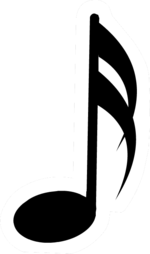 September 17th:  Mattress Fundraiser Parent Mtg. 6:00 PM in our gym.  Please make plans to attend.October 5th:  Mattress Fundraiser in our gymNovember 19th:  Sixth Grade Concert; 7:00 PMDecember 17th:  Chorus Concert, All Grades; 7:00 PMJanuary through March, watch for additions to our calendar concerning All-State Auditions, All-County auditions, MPA, and other possible music opportunitiesApril 17th and 18th:  All-State Chorus in GreensboroMay 18th:  7th Grade Chorus Concert; 7:00 PMMay 19th:  8th Grade Chorus Concert; 7:00 PMMay 21st:  6th Grade Chorus Concert; 7:00 PMMay 22nd:  8th Grade Carowinds Field TripOther opportunities may be added….stay tuned!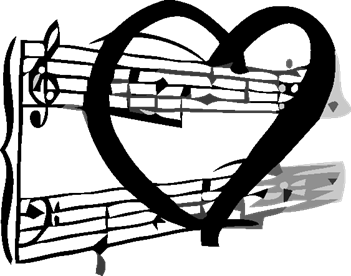 InstructorMrs. Carla Ely336-605-3342 ext. 1627Information to comeelyc@gcsnc.comLOCATION:Rm. 402FamilyMusicMusicAnd Music!NORTHERN MIDDLE SCHOOL CHORUSCourse OverviewChorus is designed for students who enjoy singing and/or would like to explore their interest in music through singing and other activities.  Several public performances are scheduled throughout the year that include a required Winter and Spring Concert.COURSE OBJECTIVESStudents will continue to develop music literacy through daily solfege singing, sight-reading exercises, and concert music preparation.All students will have a working musical vocabulary of terms related to rhythm, notation, dynamics, tempo, style, and vocal anatomyStudents will demonstrate proper choral technique in regard to posture and vocal productionStudents will perform a wide variety of musical styles in a historically and stylistically correct manner.Students will build confidence and a sense of accomplishment both individually and collectively through public performances.Students will develop good rehearsal habits by being responsible for their own music, pencil, and chorus attire, as well as being on time and prepared for all chorus rehearsals.required performance uniform  Chorus students wear a particular outfit in order to give the chorus a more uniform and professional look and feel, to minimize distractions caused by clothing choices, and to help make the concert performance feel special.  The concert attire described is expected and required.  If you have concerns about meeting these requirements, please contact me as soon as possible.   All Choruses  Boys:  Northern Middle School Music Polo in good condition. (please see attached order form if needed), black dress pants, black socks, and black shoes.  (dark tennis shoes are fine, make sure they are” stage worthy”)Girls:  Northern Middle School Music Polo in good condition.  (please see attached order form if needed).  Black dress pants or black skirt bellow the knees, black/dark shoes.  No Leggings please!MATERIALS  Folders will be providedPencilsAgendas/plannersAll other materials will be provided evaluationRehearsal Participation and Technique: (40% of overall grade)     Evaluation pertains to the rehearsal contributions made by each student.  Participation will be assessed daily.  Each student starts the class period with 5 points.  It is their goal to maintain those points.  Going above and beyond can allow for earning extra points.  Their weekly grade is then computed out of a possible 25 points.  Examples of good participation and technique would include, singing when asked to, not singing when asked not to, good posture while singing, having materials ready, etc.  Some poor examples of participation and technique would include slouching, talking during rehearsal, no music etc.Graded Assignments: (30% of overall grade)     Examples of assignments and assessments include but are not limited to Written Warm-up/Bell Activity, Folder checks, Singing Tests on prepared music, Sight-reading Test, and Composer Research Projects.Performance Assessments: (30% of overall grade)     Evaluations are focused on the ability of the student to perform vocally as an individual or part of an ensemble.  If for any reason your child cannot attend our performance, you must notify me as soon as possible.  I will provide an alternate assignment for those with excused absences.  This will be handled on a case by case basis.  Chorus is a performance class.  Missing the concerts defeats the point of all of our hard work.  There is no “I” in Chorus….but there is a “US”.  We need everyone in order to bring our very best!RULESBe on time and prepared for each class and rehearsalNo food or drinks allowed in the chorus roomWe will have a Bell Ringer activity to complete and enter into the agenda within two minutes of the tardy bell.Make good choicesUse kind wordsShow respect to ALLParticipateCare for our room, materials, and mostly each otherCONSEQUENCES1ST Verbal Reminder/Redirection2nd Alternate Assignment3rd Parent/Guardian Contact4th Office ReferralCOMMUNICATIONAll students and parents are encouraged to sign up for chorus text alerts to keep up to date with our activities and/or needs with the Remind App.  Text alerts are used for reminders and time sensitive schedule changes.  If parents would prefer the use of email, that is perfectly fine with me, just let me know your preference.  elyc@gcsnc.comText the appropriate code to 81010                     *8th grade chorus students, text this message                                                   @4g9fgf                     *7TH grade chorus students, text this message                                                   @39cbke                     * 6th grade chorus students, text this message                                                   @g2gfc        (Please let me know if you have any problems with this)